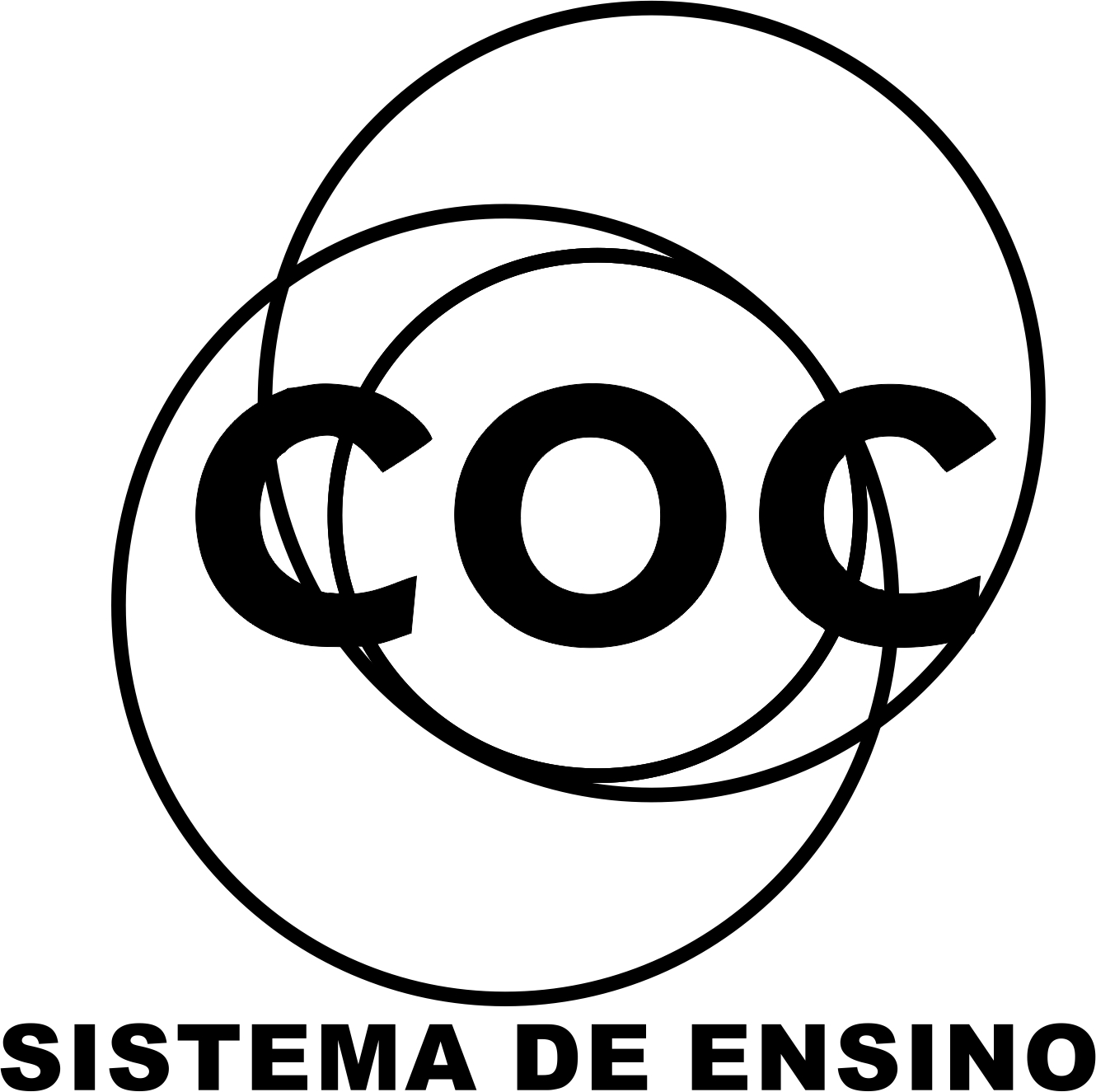 Questão 1. Quais são os valores de a e b na seguinte igualdade?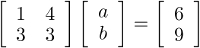 a) 1 e 2b) 2 e 3c) 3 e 4d) 1 e 3e) 2 e 4Questão 2. Uma matriz A de ordem 3x4 multiplica uma matriz B de ordem 4x2. O resultado dessa multiplicação é uma matriz C, ou seja, A x B = C. É certo dizer que a matriz C tema) 16 elementos.b) 12 elementos.c) 10 elementos.d) 8 elementos.e) 6 elementos.Questão 3. Calcular o valor de x + y + z, sabendo que: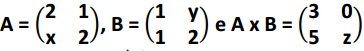 A) 1.B) 2.C) 3.D) 4.Questão 4. Considere a matriz . Então A4 + 2A3 + 4A2 + 8A é igual a: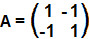 a) A6b) A8c) A10d) A5Questão 05) Sejam A e B matrizes com todos os elementos reais, sendo A quadrada de ordem 3 e B uma matriz coluna com 3 linhas. Sabe-se que:A é uma matriz triangular superior, ou seja, todos os elementos abaixo de sua diagonal principal são nulos;Todos os elementos que não estão abaixo da diagonal principal de A são iguais a 1;I3 denota a matriz identidade de ordem 3.Sabendo que o traço de uma matriz quadrada é a soma dos elementos de sua diagonal principal, o traço da matriz (A + 3  I3) éQuestão 06) Considere as matrizes A = (aij)2x3, com aij = 2i – j, e a matriz B = (bij)3x1, com bij = i + j. A soma de todos os elementos da matriz C = AB é igual aQuestão 07) Atualmente, com a comunicação eletrônica, muitas atividades dependem do sigilo na troca de mensagens, principalmente as que envolvem transações financeiras. Os sistemas de envio e recepção de mensagens codificadas chamam-se Criptografia. Uma forma de codificar mensagens é trocar letras por números, como indicado na tabela-código a seguir.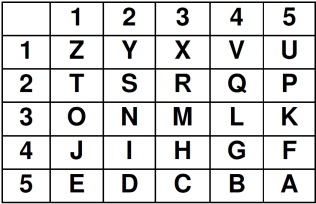 Nessa tabela-código, uma letra é identificada pelo número formado pela linha e pela coluna, nessa ordem. Assim, o número 32 corresponde à letra N. A mensagem final M é dada por A + B = M, onde B é uma matriz fixada, que deve ser mantida em segredo, e A é uma matriz enviada ao receptor legal. Cada linha da matriz M corresponde a uma palavra da mensagem, sendo o 0 (zero) a ausência de letras ou o espaço entre palavras.José tuitava durante o horário de trabalho quando recebeu uma mensagem do seu chefe, que continha uma matriz A. De posse da matriz B e da tabela-código, ele decodificou a mensagem.O que a chefia informou a José?Dados:Questão 08) A soma dos elementos da 3.ª linha da matriz A = (aij)3x3 definida por  é igual aQuestão 09) Sabendo-se que a matriz  é igual à sua transposta, o valor de x + 2y é:Questão 10) Em uma matriz, chamam-se elementos internos aqueles que não pertencem à primeira nem à última linha ou coluna. O número de elementos internos em uma matriz com 5 linhas e 6 colunas é igual aQuestão 11) Tatiana e Tiago comunicam-se entre si por meio de um código próprio dado pela resolução do produto entre as matrizes A e B, ambas de ordem 2 X 2, onde cada letra do alfabeto corresponde a um número, isto é, a = 1, b = 2, c = 3, ..., z = 26. Por exemplo, se a resolução de A.B for igual a , logo a mensagem recebida é amor. Dessa forma, se a mensagem recebida por Tatiana foi flor e a matriz , então a matriz A éQuestão 12) O valor de  quando  e  é igual a:Questão 13) Considere as matrizes e .Se o determinante da matriz A é igual a 2, então o determinante da matriz B é igual a:Questão 14) Dada a matriz , então a soma dos elementos da primeira linha da matriz At é:Questão 15) Considere o sistema linear Resolva o sistema para k = 1.Para quais valores de k o sistema não tem solução?Questão 16) Para quais valores de  o sistema linear homogêneo:será possível e determinado, será possível e indeterminado, será impossível?Questão 17) Seja .Justifique, através do cálculo do determinante, que A é inversível.Mostre que A–1 = At.Questão 18) Se a terna (a, b, c) é solução do sistema , então calcule o valor numérico de (a + b + c) e assinale o valor obtido no cartão-resposta.Questão 19)    Calcule as soluções de   Questão 20) Resolva o sistema de equações:Questão 21) Se os números reais x e y são tais que , então é verdade queQuestão 22) Resolver, aplicando a regra de Cramer, o seguinte sistema:Questão 23) Seja o sistema   nas variáveis reais x e y. Determine os valores reais de u para que o sistema admita solução única.Questão 24) Dado o sistema, para que valores de  o sistema é possível e determinado?